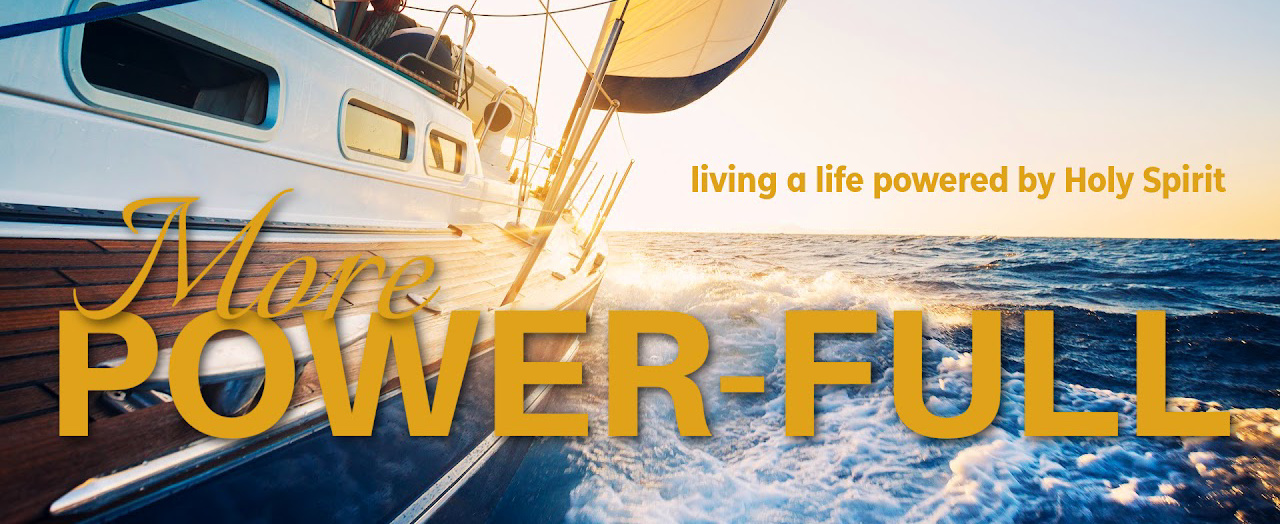 MESSAGE NOTES9.19.21  |  MORE POWER-FULL, Part 4: Flip the ScriptA PURPOSE THAT IS BIGGER THAN LIFE We can create a __________________________ for our life that will dwarf anything and everything that could come against us. 
2 BIG TRUTHS IN THE BOOK OF ACTS:  
Our PURPOSE is to let everyone know about JesusHoly Spirit came to give us POWER to do it! 
Is this just information to me? Or are these truths my purpose? 
No ________________________________ can take you away from the purpose that God has called you to. 
There is nothing more ____________________________ than having a prevailing purpose that trumps all circumstances. (ACTS 2:22-24)“Now everyone in Israel can know for certain that Jesus, whom you crucified, is the one God has made both Lord and the Messiah.”  ACTS 2:36 TPTFLIPPING THE SCRIPT God flips the script of ___________________ and writes a story of ___________________. 
When they heard these things, they were overtaken with violent rage filling their souls, and they gnashed their teeth at him. But Stephen, overtaken with great faith, was full of the Holy Spirit. He fixed his gaze into the heavenly realm and saw the glory and splendor of God—and Jesus, who stood up at the right hand of God. “Look!” Stephen said. “I can see the heavens opening and the Son of Man standing at the right hand of God to welcome me home!” His accusers covered their ears with their hands and screamed at the top of their lungs to drown out his voice. Then they pounced on him and threw him outside the city walls to stone him. His accusers, one by one, placed their outer garments at the feet of a young man named Saul of Tarsus. As they hurled stone after stone at him, Stephen prayed, “Our Lord Jesus, accept my spirit into your presence.” He crumpled to his knees and shouted in a loud voice, “Our Lord, don’t hold this sin against them.” And then he died.  ACTS 7:54-60 TPT  Now, Saul agreed to be an accomplice to Stephen’s stoning and participated in his execution. From that day on, a great persecution of the church in Jerusalem began. All the believers scattered into the countryside of Judea and among the Samaritans, except the apostles who remained behind in Jerusalem. God-fearing men gave Stephen a proper burial and mourned greatly over his death. Then Saul mercilessly persecuted the church of God, going from house to house into the homes of believers to arrest both men and women and drag them off to prison. Although the believers were scattered by persecution, they preached the wonderful news of the word of God wherever they went.  ACTS 8:1-3 TPTYou can't stop the power of the _______________________! 
Do not find yourself guilty of living with a __________________ purpose.  (ACTS 9:1-7,15-16)